                      P.S.H.E Progression Map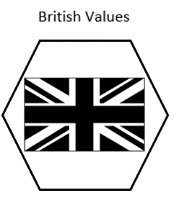 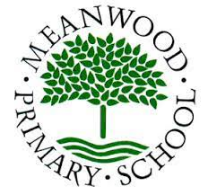 DemocracyRule of LawRespect & ToleranceIndividual LibertyEYFSPupils are given the opportunity to have their voices heard through discussions with staff. I know that there are expectations about how I behave at schoolI can talk about my own and others’ behaviour and its consequencesI know that there are people in the community who help usI can play co-operatively, taking turnsI know how to stay safe and healthyKS1Pupils are given the opportunity to have their voices heard through questionnaires and through discussions with staff. Parents and carers are also given opportunities to voice their opinions through questionnaires and meetings with teachers. Our school behaviour policy involves rewards and sanctions and is followed throughout all aspects of the school.I know that there are expectations about how I behave in the classroomI know that I have to follow the school rules I recognise how I can contribute to a positive classroom environment I know that I have to share and take turns when working with a partner or a group I understand that I need to share and that if I don’t share then others will feel upset and left out I understand what is meant by borrowing and that when I borrow something I must give it backI know that if I lend something to someone that they will use it and then give it backI recognise that I must look after things that I have borrowed and give them backI know that I must look after the environment and that I have a responsibility to make sure that I keep the environment nice I can recognise what a community is I know that communities work together and support each other I can identify the different communities that I belong to eg school, swimming club, mosque I recognise that my family is a community and that we all work togetherI know that I need to look after my local areaI can explain what I can do to look after and protect my local areaI can suggest things that I could do to improve my local areas I can identify people who work in my local area I can explain what a keyworker is and what they do to make a difference in my areaI know that I am able to make my own choices regarding my behaviour  I know that the choices I make have an effect on my health and wellbeing. I know that the choices I make have an effect on my health and wellbeing and the health and wellbeing of othersI know that the choices I make have an impact on other people and their opinion of me  I know that I am able to make my own choices regarding my money and that I can choose to spend it or save it   LKS2From Year 2 to Year 6, all pupils get the chance to vote for two school councillors to represent their class. The school councillors listen to the views of the pupils and represent them within school council meetings. Pupils are given the opportunity to have their voices heard through questionnaires and through discussions with staff. Parents and carers are also given opportunities to voice their opinions through questionnaires and meetings with teachers. Our school behaviour policy involves rewards and sanctions and is followed throughout all aspects of the school.I understand what rules are I know that it is important to have rules I know that different rules are needed in different situations I know that there are rules to follow in the country and that people who break these rules will be punishedI know that it is important to plan ahead to get the best results I know why it is important to behave responsibly I know that I need to respect the differences between myself and other people  I  can recognise the work done by the emergency services and how to help them perform their work effectivelyI know that people choose to live their lives in many different ways and that I need to respect everyoneI know that I am able to make my own choices regarding my future  I know that the choices I make have an impact on my health and well – being – I know that I can make my own choices regarding spending money UKS2From Year 2 to Year 6, all pupils get the chance to vote for two school councillors to represent their class. The school councillors listen to the views of the pupils and represent them within school council meetings. Pupils are given the opportunity to have their voices heard through questionnaires and through discussions with staff. Parents and carers are also given opportunities to voice their opinions through questionnaires and meetings with teachers. Our school behaviour policy involves rewards and sanctions and is followed throughout all aspects of the school.I can recognise why rules and structures are needed in different situationsI recognise that different countries are ruled by different types of leaders I recognise that countries are lead in different types of ways I recognise the rights of a childI know that the Children’s Charter lists the rights for all children I recognise what the UNCRC is and why it is important for all children to have equal rights I understand the importance and significance for equal rights for all  I recognise that racial discrimination has a negative impact on society I recognise that racial discrimination can lead to segregation I recognise why gender stereotypes can be unfair, negative and destructive I know that many families have different cultures and traditions I recognise the benefits of living in a diverse communityI know that I need to respect and tolerate other I know that when communities work together the best results are achieved I know that I can make my own choices regarding my future career and the choices I make in school will have an impact on this  I can recognise people who can help and support me I know that there are going to be changes to my body as I become an adultI know that to be healthy I need to have good physical, emotional and mental healthI can identify some signs of illness and some symptoms I can identify some strategies to cope with stress and anxiety I know some of the characteristics of an unhealthy diet and some of the risks associated with an unhealthy diet, for example obesity I recognise what is meant by legal and illegal I know that medicines and tablets are dangerous if they are not used correctly I know the associated risks with taking drugs, smoking and drinking alcoholI know what the law sayings regarding illegal drugs, smoking and alcoholI know where I can get help linked to smoking, drugs and alcoholI recognise what peer pressure is and know that I can say noI know what is meant by personal information and can explain why it needs to be kept private I know the importance of listening to someone if they are feeling worried or concerned I know that I need to talk about anything that concerns me 